   ZAPROSZENIE NA SZKOLENIE 
ONLINE na żywo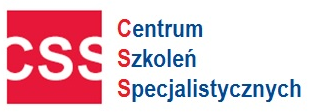 Rodzicielstwo po zmianach KP w 2023 r. – kompleksowe omówienie uprawnień rodzicielskich pracowników z uwzględnieniem zmian work-life balance  Harmonogram szkoleń online - (proszę zaznaczyć X przy wybranym terminie) 
Cena – 390 zł netto 
 Cena obejmuje: link do szkolenia dla 1 uczestnika, materiały szkoleniowe i certyfikat  w formie elektronicznejWykładowca: Aleksander Kuźniar – Prawnik, specjalista z zakresu praktycznego stosowania prawa pracy oraz ochrony danych, wieloletnie doświadczenie Inspektora Pracy PIP, wieloletni wykładowca, autor ponad 200 publikacji z zakresu prawa pracy ukazujących się na łamach takich tytułów jak: Rzeczpospolita, Monitor Prawa Pracy i Ubezpieczeń Społecznych, Monitor Księgowego, Sposób Na Płace. Autor komentarza praktycznego do Kodeksu pracy Infor od 2009 do 2022 oraz komentarzy do innych ustaw z zakresu prawa pracy.Formularz ZGŁOSZENIA na szkolenie
Warunkiem uczestnictwa w szkoleniu jest do wyboru: Przesłanie karty zgłoszeniowej na adres email: szkolenia@szkolenia-css.pl lub na fax. 17 78 52 179 lub zgłoszenie na formularzu online na https://szkolenia-css.pl/ lub zgłoszenie telefoniczne: 721 649 991/ 530 112 064. Dzień przed szkoleniem otrzymują Państwo link na podanego maila, materiały zostaną wysłane odrębnym mailem w dniu szkolenia. Faktura płatna po szkoleniu 21 dni od dnia wystawienia . Faktura z certyfikatem zostanie wysłana na podany adres e-mail.Uwaga! W przypadku rezygnacji ze szkolenia w terminie krótszym niż 5 dni przed, zgłaszający ponosi pełne koszty szkolenia.       Oświadczam, iż środki wydatkowane na ww. szkolenie pochodzą ze środków publicznych w rozumieniu przepisów prawa w  a) całości  b) przynajmniej w 70% ( * jeżeli dotyczy Państwa  proszę zaznaczyć w kwadracie krzyżyk  i zakreślić   a) lub b) ) wówczas faktura za szkolenie będzie wystawiona bez VAT-u ) Dane niezbędne do wystawienia faktury:Administratorem Państwa danych osobowych jest Centrum Szkoleń Specjalistycznych NIP 813 332 02 68 Państwa dane będą przetwarzane wyłącznie w celu wystawienia faktur, prawidłowego wykonywania obowiązków rachunkowo-podatkowych oraz wystawienia zaświadczeń potwierdzających uczestnictwo w szkoleniu. Państwa dane dotyczące nr telefonu oraz adresu mailowego, które uczestnik szkolenia podaje całkowicie dobrowolnie będą przetwarzane na potrzeby informacyjne i marketingowe. Podstawą przetwarzania ww. danych jest prawnie uzasadniony cel związanych z oferowaniem usług własnych przez administratora. Dostęp do Państwa danych będą mieli wyłącznie pracownicy naszej firmy oraz podmioty i firmy współpracujące, w tym zapewniające obsługę systemów informatycznych. Państwa dane będą przetwarzane przez okres wynikający z kryterium prowadzenia działalności szkoleniowej przez naszą firmę. Państwa dane nie będą udostępniane, przekazywane żadnym innym podmiotom zewnętrznym. Przysługuje państwu prawo do: żądania dostępu do danych osobowych, ich sprostowania, usunięcia lub ograniczenia, a także prawo do wniesienia sprzeciwu wobec przetwarzania oraz przeniesienia danych i wniesienia skargi do Prezesa Urzędu Ochrony Danych Osobowych dotyczącej przetwarzania przez nas Państwa danych osobowych. Państwa dane nie będą wykorzystywane do profilowania, ani podejmowania zautomatyzowanych decyzji. Zgłaszający oraz uczestnik oświadczają iż podają swoje dane osobowe całkowicie dobrowolnie i wyrażają zgodę na ich przetwarzanie zgodnie z Rozporządzeniem Parlamentu Europejskiego i Rady (UE) 2016/679 oraz ustawą z dnia 18 lipca 2002 r. o świadczeniu usług drogą elektroniczną (Dz. U. Nr 144, poz. 1204 z późniejszymi zmianami) dla celów informacyjnych i marketingowy   NIP: 813 332 02 68                                                                        Fax: (17) 78 52179                                PROGRAM SZKOLENIARodzicielstwo po zmianach KP w 2023 r. – kompleksowe omówienie uprawnień rodzicielskich pracowników z uwzględnieniem zmian work-life balance  Na szkoleniu zostanie kompleksowo omówiony cały rozdział Kodeksu pracy związany 
z rodzicielstwem wraz z uwzględnieniem najnowszych zmian w zakresie work-life balance.  Przykłady, przepisy przejściowe, praktyczne rozwiązania. Work-life-balance – zmiana przepisów o rodzicielstwie w 2023 r. Zmiany przepisów o rodzicielstwie w 2023 r. realizująca dyrektywę UE 2019/1158 Urlop rodzicielski na nowych zasadach – odejście od ciągłości urlopów. 9 tygodni urlopu rodzicielskiego dla ojca dziecka bez możliwości przeniesienia.Zwiększenie ochrony pracowników korzystających z uprawnień rodzicielskich. Elastyczny czas pracy dla rodziców dzieci do 8 roku życia.Konieczność zebrania nowych oświadczeń rodzicielskich dla rodziców dzieci.Urlop ojcowski na nowych zasadach – jakie zmiany?Zakaz zwalniania i podejmowania działań zmierzających do zwolnienia pracowników występujących z wnioskami o urlopy.Urlopy związane z rodzicielstwem Zrównanie osób prowadzących działalność gospodarczą z zatrudnionymi na podstawie umowy 
o pracę w zakresie uprawnień rodzicielskich.Rezygnacja z zasady ciągłości urlopowej.Zasady rezygnacji przez matkę dziecka z części urlopu macierzyńskiego i rozpoczęcie opieki nad dzieckiem przez ojca przerywającego na ten czas prowadzenie działalności gospodarczej.Prawo pracownika ojca do części urlopu macierzyńskiego w przypadku rezygnacji przez matkę prowadzącą działalność gospodarczą z części zasiłku macierzyńskiego. Prawo rezygnacji przez matkę dziecka posiadającą orzeczenie o niezdolności do samodzielnej egzystencji z części urlopu macierzyńskiego, gdy opiekę przejmuje ojciec dziecka lub najbliższa rodzina. Zasady korzystania z urlopów rodzicielskich w przypadku zgonu matki dziecka lub porzucenia przez nią dziecka w trakcie urlopu macierzyńskiego. Prawo do urlopu macierzyńskiego ojca w przypadku, gdy bezrobotna matka podjęła zatrudnienie na co najmniej ½ etatu. Urlop rodzicielski w 2023 r. Termin wykorzystania urlopu rodzicielskiego.Zwiększenie liczby części, w jakich można skorzystać z urlopu rodzicielskiego.Na jakich zasadach pracownik może zrobić przerwę  w urlopie rodzicielskim po zmianach przepisów?Ile tygodni urlopu rodzicielskiego musi wykorzystać rodzic dziecka po urlopie macierzyńskim?Czy ojciec dziecka może przebywać na urlopie rodzicielskim w trakcie macierzyńskiego matki?Wpływ dzielenia urlopu rodzicielskiego na liczbę części, z jakiej może skorzystać pracownik z urlopu wychowawczego – likwidacja tej zależności w 2023 r.  Żadna część urlopu rodzicielskiego nie musi już obejmować minimalnej liczby tygodni.Możliwość wcześniejszego powrotu z urlopu rodzicielskiego w każdym czasie za zgodą pracodawcy.Nowe rozporządzenie w zakresie wzoru wniosków i dokumentów, jakie musi przedłożyć pracownik ubiegający się o skorzystanie z uprawnień rodzicielskich. Zasady łączenia urlopu rodzicielskiego z wykonywaniem pracy w zakładzie. Sposób liczenia wydłużenia urlopu rodzicielskiego dla pracownika łączącego go z pracą.Czy spóźniony wniosek o urlop rodzicielski i ojcowski pozbawia pracownika tych uprawnień?Czy ważne jest oświadczenie do akt o korzystaniu z uprawnień rodzicielskich złożone bezterminowo?Czy przy urodzeniu bliźniąt przysługuje jeden czy dwa urlopy ojcowskie?Czy na macierzyńskim lub na ojcowskim można podjąć zatrudnienie na umowę o pracę u innego pracodawcy?Czy ojciec dziecka korzystający z 9 tygodni urlopu rodzicielskiego może zatrudnić się u innego pracodawcy w pełnym wymiarze czasu pracy?Urlop ojcowski od pierwszego dnia urodzenia dziecka – czy to możliwe?Długoletnie karmienie dziecka piersią – jak sobie radzić z nieuczciwymi pracownicami?Czy można żądać od pracownicy zaświadczenia lekarskiego o karmieniu piersią?Czy można udzielić urlopu rodzicielskiego ojcu dziecka, którego matka prowadzi działalność gospodarczą i otrzymywała zasiłek macierzyński?Urlop opiekuńczyUrlop opiekuńczy – 5 dni w roku – dla kogo i na jakich warunkach?W ilu częściach można wykorzystać urlop opiekuńczy?W jakiej formie musi być złożony wniosek o urlop opiekuńczy i z jakim wyprzedzeniem? – wzór wniosku!Czy pracodawca może odmówić udzielania urlopu opiekuńczego pracownikowi?Jak ewidencjonować urlop opiekuńczy w ewidencji czasu pracy?Gdzie przechowywać wnioski o urlop opiekuńczy?Na kogo można skorzystać z urlopu opiekuńczego?Czy wniosek o urlop opiekuńczy trzeba uzasadniać?Brak wynagrodzenia za urlop opiekuńczy?Nowe wykroczenie związane z urlopem opiekuńczym, kto może je popełnić?Wolne z powodu siły wyższej Czas wolny od pracy z powodu siły wyższej lub pilnych spraw rodzinnych – co to takiego siła wyższa, a co pilna sprawa rodzinna?Czy pracownik musi uzasadniać i udowadniać wniosek?Jak udowadniać wystąpienie siły wyższej lub pilne sprawy rodzinne?W jakiej formie należy złożyć wniosek o siłę wyższą i z jakim wyprzedzeniem? – wzór!Czy pracodawca może odmówić udzielenia wniosku o siłę wyższą?Połowa wynagrodzenia za siłę wyższą – jak to liczyć?Nowe wykroczenie związane z siłą wyższą, kto może je popełnić?Opieka nad zdrowym dzieckiem z art. 188 KP w 2023 r. Zmiana formy wniosku o opiekę nad zdrowym dzieckiem w 2023 r. Obniżenie wymiaru godzinowego opieki dla pracownika niepełnosprawnego. Rozliczenie godzinowe opieki nad dzieckiem – jak ewidencjonować opiekę i pracę w jednym dniu.Czym różni się oświadczenie o zamiarze lub o braku zamiaru korzystania z uprawnień rodzicielskich od pierwszego w roku wniosku o taki urlop, którym pracownik przesądza o sposobie jego wykorzystywania.Jaki wniosek złożyć, aby korzystając  z opieki nad dzieckiem przez cały dzień została ona rozliczona godzinowo. Czy pracownik będąc zatrudnionym w równoważnym systemie czasu pracy może skorzystać z 2 dni opieki, w dniach, w których zgodnie z grafikiem miał zaplanowane po 12 godzin pracy?Ile dni a ile godzin opieki przysługuje pracownikowi zatrudnionemu w niepełnym wymiarze czasu pracy?Zatrudnienie u dwóch pracodawców po ½ etatu – ile dni opieki 188 Kp. ?Opieka nad zdrowym dzieckiem (art. 188 Kp)  po jednym dniu dla obojga rodziców – czy to możliwe?Dwoje dzieci z różnych małżeństw – ile przysługuje opieki?Czy pracodawca może żądać od innego pracodawcy zaświadczenia o niekorzystaniu z uprawnień rodzicielskich przez małżonka swojego pracownika? Urlopy wychowawcze Prawo i wymiar urlopu wychowawczego.Formalne udzielenie urlopu wychowawczego.Rezygnacja pracownika z urlopu wychowawczego. Obniżenie wymiaru czasu pracy pracownika zamiast urlopu wychowawczego – zmiany w 2023 r. Powrót pracownika z urlopu wychowawczego.Oprócz ogłoszonych szkoleń realizujemy również szkolenia dedykowane /integracyjne dla firm/instytucji z zakresu prawa pracy, ZUS, podatki, BHP itp.Więcej informacji pod linkiem :  https://szkolenia-css.pl/szkolenia-dedykowane/
Konsultacje telefoniczne – bieżąca pomoc prawna z prawa pracyKontakt pod mailem biuro@szkolenia-css.ploraz nr tel. 722 211 771   lub 721 649 991                                                                                                 Fax: (17) 78 52179                                 www.szkolenia-css.plmail: szkolenia@szkolenia-css.plTel. 721 649 991, 530 112 064Tel. (17) 78 51 961Fax: (17) 78 52 179terminX czas trwaniaprowadzący 18.07.202309.00-13.00Aleksander KuźniarImię i NazwiskoAdres e-mailtel. kontaktowyNabywca:  NIPOdbiorca:                  …………………………………………  Data , pieczęć  i podpis zgłaszającego CENTRUM SZKOLEŃ                                                               Tel. 721 649 991                                     mail: szkolenia@szkolenia-css.pl  SPECJALISTYCZNYCH                                                            Tel. (17) 7851961                                   www.szkolenia-css.pl            www.szkolenia-css.plmail: szkolenia@szkolenia-css.plTel. 721 649 991, 530 112 064Tel. (17) 78 51 961Fax: (17) 78 52 179CENTRUM SZKOLEŃ SPECJALISTYCZNYCH          Tel. 721 649 991                                     www.szkolenia-css.pl                                                             Tel. (17) 7851961                                   mail: szkolenia@szkolenia-css.pl   